КАРТА ДИСТАНЦИОННОГО ЗАНЯТИЯДата: 24 апреля 2020Класс: 2 Предмет: литературное чтениеУчитель: Орлова О. А.Адрес обратной связи: ol_orl_65@mail.ruИнструкция для учащегося:  Работаем с учебником «Литературное чтение» ч. 2.  и тетрадью. Тема: Проект. Создание фотоальбома о природе. В. Берестов  «С фотоаппа-ратом» РК Цели: продолжить обучение учащихся созданию проекта; развивать память, мышление, воображение; прививать интерес к чтению; развивать творческие способности учащихся.                                                  Ход урока.  Проверка домашней работы. Письменно ответьте на вопросы (в тетрадь)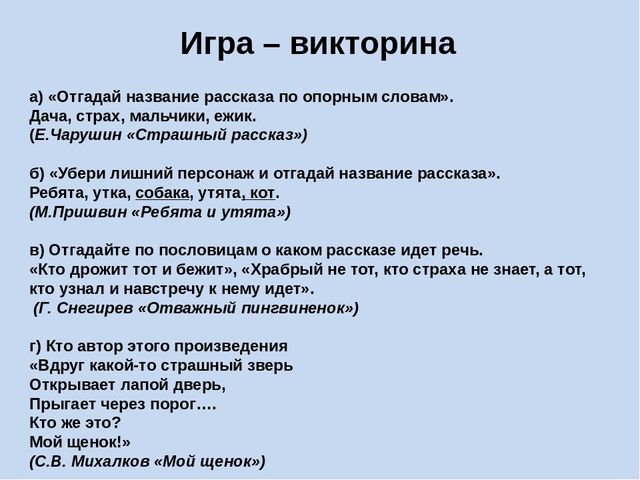 Сегодня мы будем работать над проектом «Создание фотоальбома о моём питомце».      - Откройте учебники на стр.102. Прочитайте стихотворение В. Берестова «С фотоаппаратом»       - А вы пробовали сами снимать зверей? Легко ли это было сделать?5. Давайте познакомимся с Валентином Берестовым и с его книгами.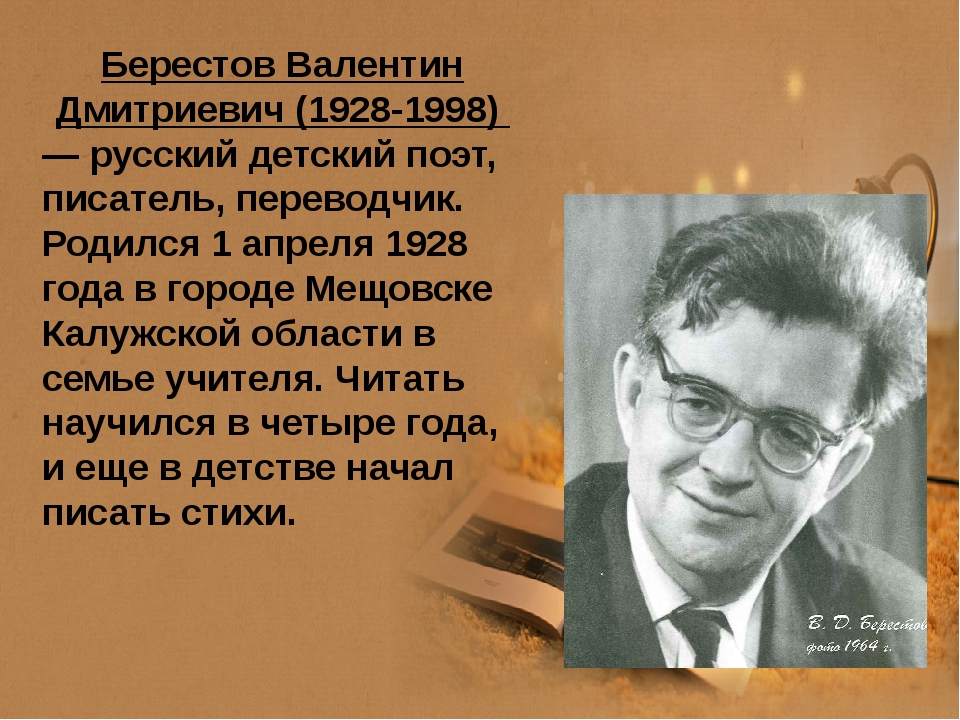 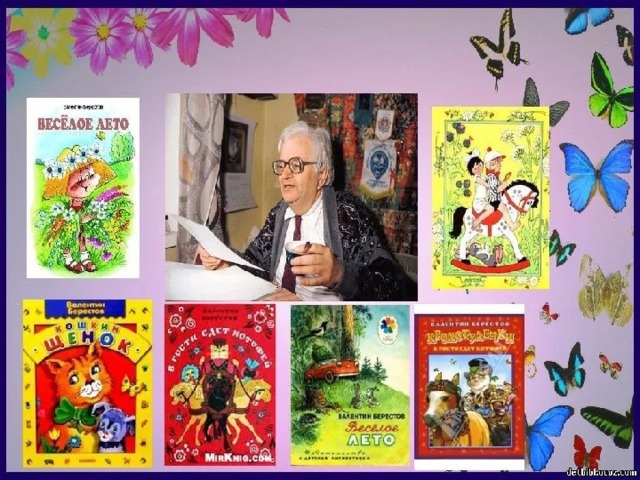 – Приступим к созданию проекта.  Оформить можно в виде книжки или на альбомном листе.   - название проекта (обязательно указать, что это сказка или рассказ)         - приклеить фотографию питомца (можно рисунок)   - написать рассказ или сказку о своём любимце по плану (учебник стр.103, задание № 1)   - написать имя и фамилию автора.